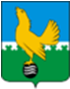 МУНИЦИПАЛЬНОЕ ОБРАЗОВАНИЕХанты - Мансийского автономного округа - ЮгрыГОРОДСКОЙ ОКРУГ ГОРОД ПЫТЬ - ЯХМуниципальное автономное общеобразовательное учреждение  «Комплекс средняя общеобразовательная школа – детский сад» (МАОУ «КСОШ - ДС»)Приказ[Дата документа]                                                	                                          [Номер документа]О внедрении информационно-коммуникационной образовательной платформы «Сферум» в образовательный процесс МАОУ «КСОШ-ДС»В соответствии с Федеральным законом от 27 июля 2006 года № 149-ФЗ «Об информации, информационных технологиях и о защите информации» и приказом Департамента образования и науки Ханты-Мансийского автономного округа – Югры от 28.10.2022 № 10-П-2411 «О соблюдении требований к защите информационной безопасности участников образовательной среды», на основании письма управления по образованию администрации г. Пыть-Ях от 12.04.2023 №16-Исх-1088 «О введении нового показателя по оценке субъектов Российской Федерации по использованию информационно-коммуникационной образовательной платформы «Сферум»» ПРИКАЗЫВАЮ:Внедрить информационно-коммуникационную образовательную платформу «Сферум» в МАОУ «КСОШ-ДС»: Обеспечение образовательного процесса с применением информационно-коммуникационной среды и дистанционных технологий;  Обеспечения коммуникаций между участниками образовательного процесса.Назначить Шилову С.В. администратором информационно-коммуникационной образовательной платформы «Сферум». Шиловой С.В.: Осуществить переход на информационно-коммуникационную образовательную платформу «Сферум» до 28.04.2023. Разработать инструкции для обучающихся, родителей, классных руководителей, педагогов.Подготовить информацию по подключению к информационно-коммуникационной образовательной платформе «Сферум» для родителей (законных представителей) на образовательный сайт (телефоны горячей линии) в срок до 24.04.2023. Провести обучающий семинар с педагогическим составом 24.04.2023. Провести инструктаж с педагогическим составом.Безвершенко К.Л. - выставить телефоны горячей линии по подключению к информационно-коммуникационной образовательной платформе «Сферум» для родителей (законных представителей) на образовательный сайт в срок до 24.04.2023.. Классным руководителям:Довести данную информацию до обучающихся и их родителей (законных представителей). Создать на информационно-коммуникационной образовательной платформе «Сферум» чаты для общения с обучающимися класса и родителями (законными представителями) в срок до 29.04.2023.Заместителю директора по учебно- воспитательной работе Бровко Е.Н. создать чат для классных руководителей на информационно-коммуникационной образовательной платформе «Сферум».Исключить все коммуникации участников образовательного процесса из мессенджеров Viber, WhatsApp, Telegram и перенести их в Сферум. в срок до 30.04.2023. Ответственность за исполнение данного приказа возложить на заместителя директора по учебно-воспитательной работе Кисакову О.А.Контроль за исполнением данного приказа оставляю за собой.Кисакова Ольга Александровна , заместитель директора по УВР,8( 3463) 42-91-81 , kompleks-pyt@mail.ru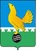 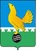 ДиректорМАОУ «КСОШ-ДС»ДОКУМЕНТ ПОДПИСАНЭЛЕКТРОННОЙ ПОДПИСЬЮСертификат  [Номер сертификата 1]Владелец [Владелец сертификата 1]Действителен с [ДатаС 1] по [ДатаПо 1]К.Е.Данилов.